Jervejaktkurs i SaltdalNordland Nasjonalparksenter, 18.11.2012Prosjekt Utmark ønsker i samarbeid med Nordland Jeger- og Fiskerforbund å arrangere kurs i jervejakt i Saltdal høsten 2012. 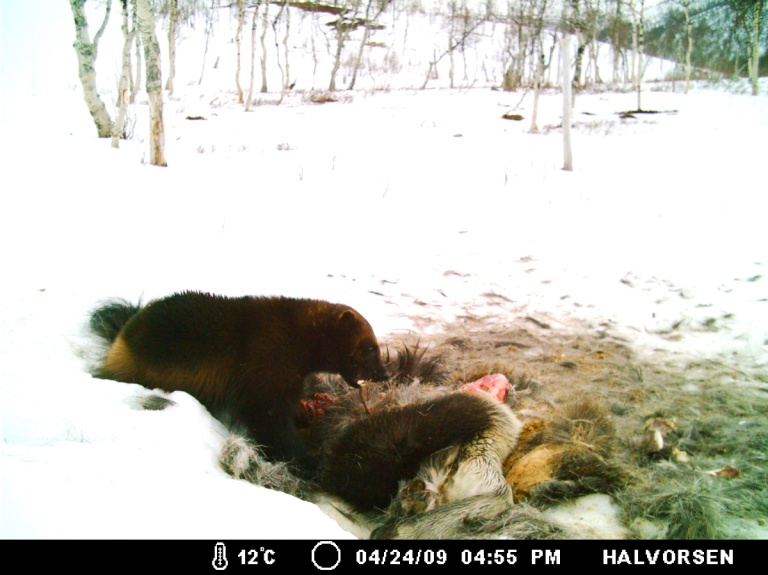 Teori rundt jakt på jerv, jervens biologi og levemåte, samt den reelle jakta vil her stå i fokus. Foredrag knyttet opp mot teori rundt jakt på jerv, samt jervens biologi og levemåte skal foregå på Nordland Nasjonalparksenter. I tillegg til dette vil eksempler på hvordan jervejakt kan utføres i praksis bli gjennomført på en aktiv åteplass i Saltdal (utendørs). Vi oppfordrer derfor alle deltakere til å ta med klær som duger utendørs. Kurset arrangeres som en del av prosjektet ”Bedre jervejakt i Nordland”. 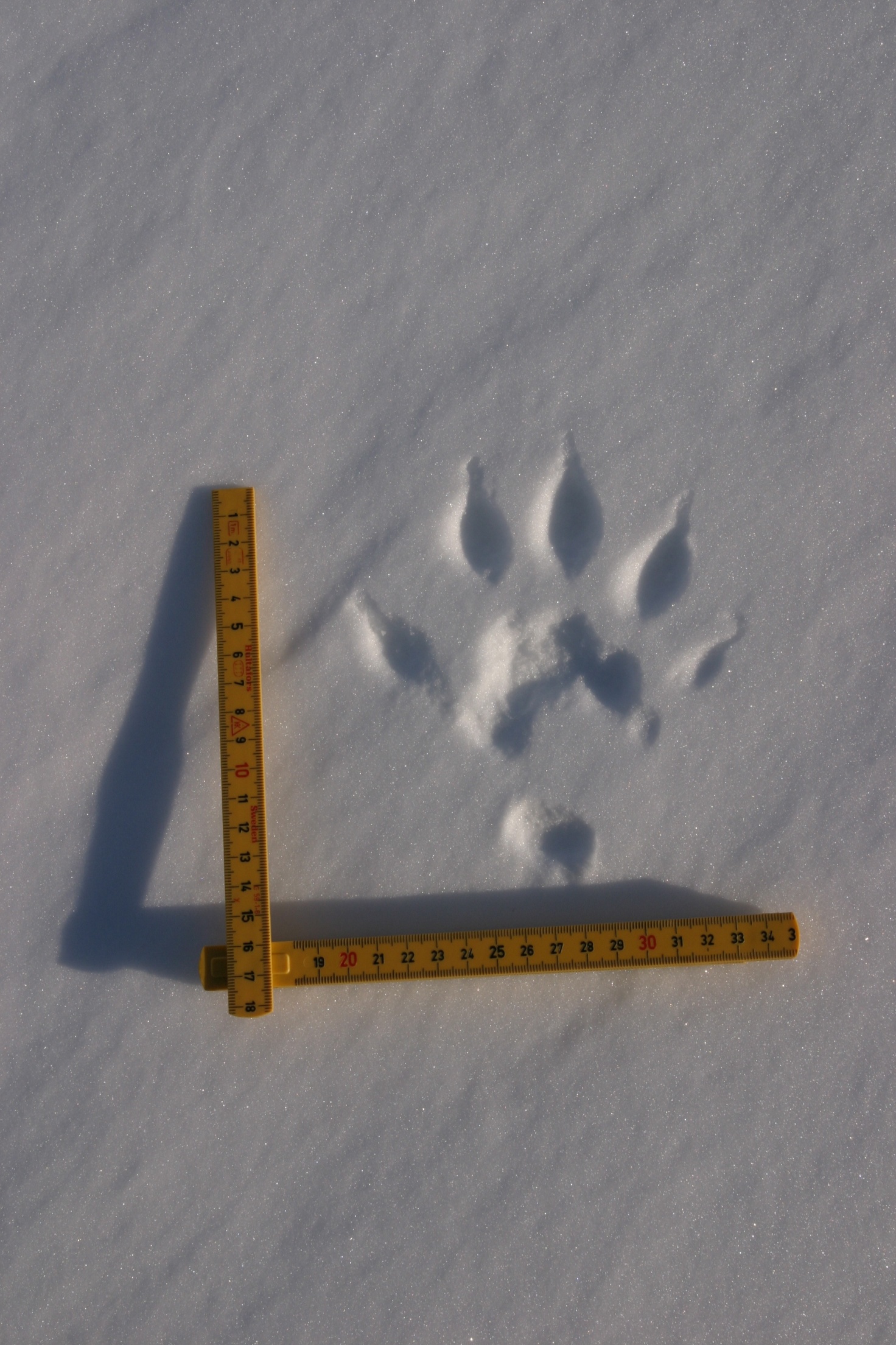 Påmelding skjer til Prosjekt Utmark:E-post: 	prosjekt.utmark@bondelaget.noTelefon:	755 06068Deltakeravgift er satt til kr. 500,- og betales forskuddsvis.Påmeldingsfrist: 15. november.Velkommen!Med vennlig hilsen,Vidar Johan BentsenProsjektlederProgram, Saltdal:07:30 			Oppmøte og registrering 08:00 – 09:00		Statens Naturoppsyn (SNO). Regelverk jakt og jervens biologi. 09:15 – 11:00		Åtejakt: Stein Halvorsen.Teori/erfaringer fra åtejakt på jerv11:00 – 12:00 	Transport til åteplass i Skaiti.12:00 – 12:30		Lunch/bålkaffe (utendørs).12:30 - 14:30 		Åtejakt i praksis (utendørs): Stein Halvorsen. Eksempel på hvordan det kan gjøres.Drifting av åteplassen.16:00 – 16:45 	Middag Nordland nasjonalparker.	16:45 			Diskusjon/Evaluering /Avslutning.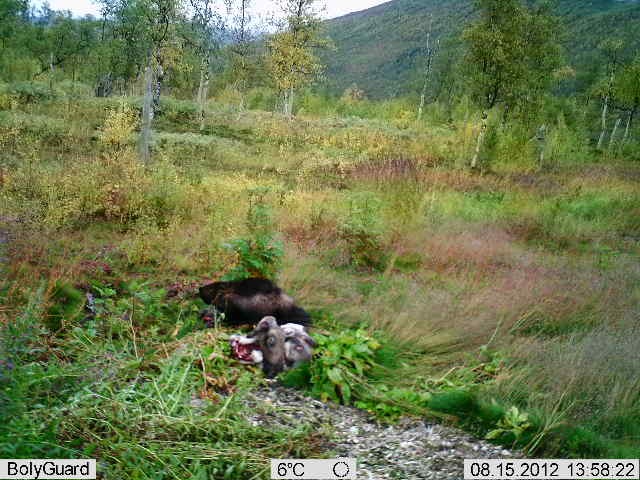 